Burning Down the House. Rethinking FamilyKunstmuseum St.Gallen01.06.−08.09.2024IMG_01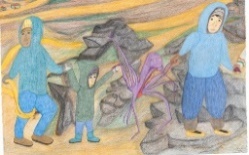 Shuvinai Ashoona, Find Yourself, 2023Farbstift und Tinte auf Papier83,8 x 127 cm Servais Family Collection, Brüssel© Shuvinai Ashoona, 2024. Courtesy of the artist and Fort Gansevoort, New YorkIMG_02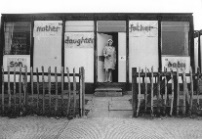 Bobby Baker,  An Edible Family in a Mobile Home, die Künstlerin bei der Installation im Acme Fertighaus in der Conder Street, London, E1, 1976 Foto: Andrew Whittuck  © Bobby Baker and Andrew Whittuck, 2024IMG_03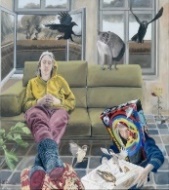 Laurence Durieu, Butterflies and Birds, 2020Öl auf Leinwand100 x 100 cm© Laurence Durieu, 2024IMG_04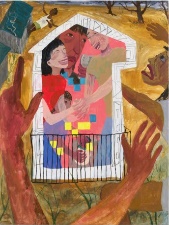 Kyoko Idetsu, Safe House, 2022Öl auf Leinwand193,99 × 161,93 cmFoto: Pierre Le Hors © Kyoko Idetsu, 2024. Courtesy Bridget Donahue, NYC and Nonaka-Hill, Los AngelesIMG_05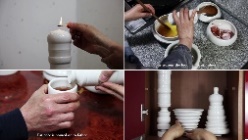 Ju Sekyun, Dinner, 2015Einkanalvideo (Still)15'28"© Ju Sekyun, 2024IMG_06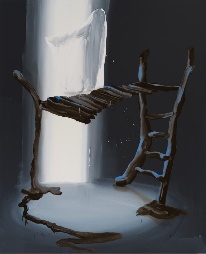 Tala Madani, Shit Mom (Playground), 2024Öl auf Leinwand248,9 x 203,2 cm© Tala Madani, 2024. Courtesy the artist and Pilar Corrias, LondonIMG_07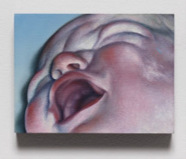 Alexandra Noel, The Color of Fluid III, 2022Öl und Emaille auf Holzplatte7,6 x 10,2 x 1,9 cm© Alexandra Noel, 2024. Courtesy of the artistIMG_08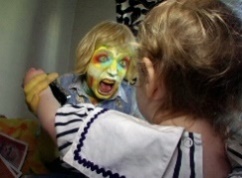 Ryan Trecartin, I-Be Area, 2007Video, Farbe, mit Ton, 108' (Still)© Ryan Trecartin, 2024. Courtesy of Sprüth Magers and Morán MoránIMG_09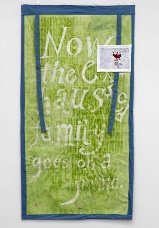 Evelyn Taocheng Wang, Untitled 1, 2019Papier, Aquarell, digitaler Druck, Baumwolle198 x 104 cmFoto: Gert Jan van Rooij © Evelyn Taocheng Wang, 2024. Courtesy Antenna Space, Shanghai; Carlos|Ishikawa, London; KayokoYuki, Tokyo; Galerie Fons Welters, Amsterdam 